Приложение 2УТВЕРЖДЕНОУказом ГлавыДонецкой Народной Республикиот 16.10.2017 №274ОПИСАНИЕгеральдического знак» - эмблемы Министерства образования и науки Донецкой Народной РеспубликиСеребряный двуглавый орел с поднятыми вверх крыльями. На груди орла - круглый щит голубого цвета с серебристо-голубой окантовкой, на котором располагается символическое изображение структуры атома с заключенным в центр традиционным квадратным академическим головным убором. Внизу щита помещаются перекрещенные лавровые ветвиЭмблема Министерства образования и науки Донецкой Народной Республики может исполняться в цветном и одноцветном изображении.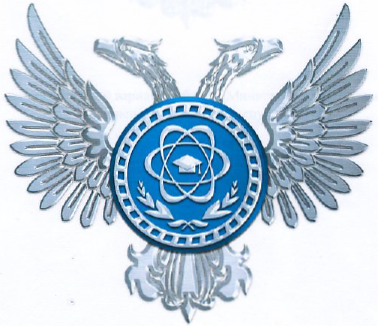 Рис. 1   Цветной вариант эмблемы Министерства образования и науки Донецкой Народной Республики                                                                           2                                Продолжение приложения 2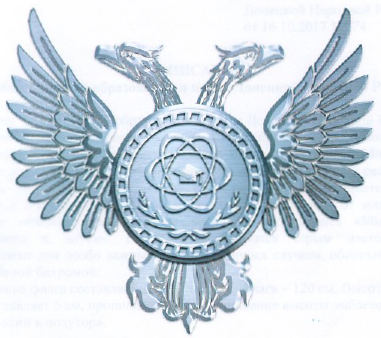 Рис. 2              Одноцветный вариант эмблемы Министерства образования Донецкой Народной Республики